Z jakiego materiału kupić pościel na lato i zimę?Zastanawiasz się <strong>z jakiego materiału kupić pościel</strong> na lato, a z jakiego na zimę? Wybierz pościel na każdą porę roku z E-ekomax!Z jakiego materiału kupić pościel?Sypialnia to jedno z ważniejszych pomieszczeń w domu. Często spędza się tam nie tylko noc, ale i również czas w ciągu dnia. Nic dziwnego więc, że każdy chce, aby to pomieszczenie wyglądało estetycznie i atrakcyjnie - w takiej przestrzeni można poczuć się komfortowo. Z jakiego materiału kupić pościel na konkretne pory roku? Serdecznie zapraszamy do lektury!Jaką pościel wybrać na lato?Jeżeli zastanawiasz się z jakiego materiału kupić pościel na lato, przychodzimy z odpowiedzią! Każdy dobrze zdaje sobie sprawę z tego, że jest to najcieplejsza pora roku, dlatego warto zdecydować się na pościel, która trochę ochłodzi ciało. W takim wypadku najlepiej sprawdzi się satyna - delikatny, chłodny i lejący materiał. A co wybrać na zimę?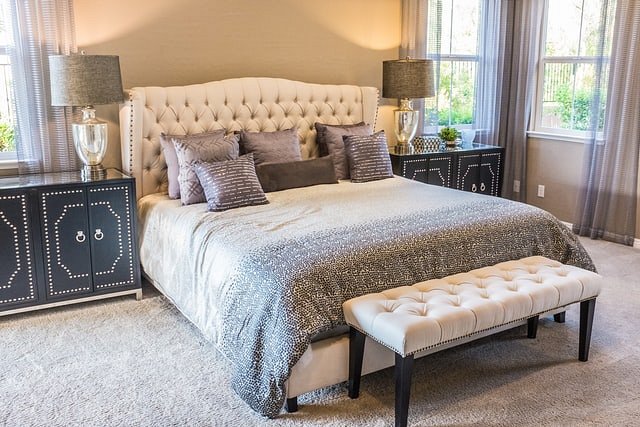 Z jakiego materiału kupić pościel na zimę?Jeżeli chodzi o pościel na chłodniejszą porę roku, jaką jest zima, to w tym wypadku najlepiej sprawdzi się pościel stworzona z miękkiej i przyjemnej dla ciała bawełny. To wytrzymały materiał, który można wykorzystać na każdą porę roku. Mamy nadzieję, że nasz wpis pomógł Ci w znalezieniu odpowiedzi na pytanie z jakiego materiału kupić pościel. Zdecyduj się na atrakcyjne wzory i kolory, które wspaniale uzupełnią Twoją sypialnię. Zapraszamy!